TITLE IN ENGLISH– TIMES NEW ROMAN- 12-POINT FONT SIZE- CENTERED *ABSTRACTThe abstract should be written in Times News Roman font, 10-point font size, with a single line spacing of at least 150 and at most 200 words. In abstract, the purpose, method and result of the study should be given briefly. After the abstract, 3-5 keywords should be written.Keywords: Healthcare, Leadership, Emotional leadership. The second page should start with “1. INTRODUCTION ”. Therefore, the abstracts and other information should be arranged so that they do not leak from the first page.Author Guidelines: Pivottable1. INTRODUCTION (Heading 1 should be in 12-point font size, uppercase and bold)All content of the article should be arranged in 11-point font size, line spacing "1.15" and indentation "1 cm". Tables and figures should be in 9-11-point font size.In the introduction section, the basic concepts, theoretical development and approaches in the current literature and the problem status in the research and the purpose should be included.2. HEADING (Heading 1 should be in 12-point font size, uppercase and bold)Literature information should be provided.2.1. Subtitle (Initial letters of Heading 2 should be capital and bold)If a subtitle is to be added, it should be in the form as 2.1.2.1.1. Subtitle (Heading 3 should be italic and bold)Subtitles should be listed in this way.If a table or figure will be used, it should be arranged as follows. Care must be taken that the table does not extend beyond the page structure.Table 1. Differences Between the Individuals With High and Weak Success MotivationSource: Sarıçam, Ö. (2011). Başarı güdüsünün, Kriz dönemlerinde bireysel karar verme üzerindeki etkilerini belirlemeye yönelik bir uygulama. Master thesis, Gebze Teknical University, Social Sciences Institutes.* Full texts should not exceed 8000 words.CITATION and REFERENCE (APA Style 6th Version should be used)EXAMPLES of CITATIONS:APA in Text Citations:One Work by One Author:	In the study of Aslan (2018) …One Work by Two Authors:	 In the study of Aslan and Uyar (2013) …One Work by Multiple Authors:	In the study of Aslan et al. (2014) …Citations in the end of paragraph:One Work by One Author:	… concluded that… (Aslan, 2018: 105).One Work by Two Authors:	… concluded that… (Aslan and Uyar, 2013: 76).One Work by Multiple Authors:	… concluded that…  (Aslan et al., 2014: 95).If of an Author's Multiple Works in the Same Year is to be cited:…concluded that … (Aslan, 2018a: 93).…expresses as … (Aslan, 2018b: 23).EXAMPLES of REFERENCE:Book (In the Reference Section):For Books with Single Author (APA): Blalock, H. M. (1987). Social statistics (7th ed.). NY: McGraw- Hill.For Books with Two Authors  (APA):Garnham, A. & Oakhill, J. (1997). Thinking and reasoning (4th ed.). Oxford: Blackwell.For Books for Multiple Authors (APA):Garnham, A., Oakhill, J., Rourke, R. E. K., & Thomas, G. B. (1967). Probability and statistics (2nd ed.). Massachusetts: Addison-Wesley Publishing Company.For Books with Single Editor (APA):  Spence, J. T.,Helmreich, R. L. (1983). Achievement-relatedmotives and behavior. In J. T. Spence (Ed.), Achievement and achievement motives: Psychological and sociological approaches (p. 10-74). San Francisco, CA: FreemanJournal Articles (In the Reference Section):Published Journal Article (with Single Author)Coren, S. (1986). An efferent component in the visual perception of direction and extent. Psychological Review, 93 (4), 391-411.Unpublished Thesis (In the Reference Section):Hughey, A. C. (1933). The treatment of the Negro in South Carolina fiction. Unpublished master’s thesis, University of South Carolina.Online Sources (Web) (In the Reference Section):Barutçugül, İ. (2015). Karizmatik Liderlik (work title), URL:https://ismetbarutcugil.com/2015/03/06/karizmatik-liderlik/ (URL), Erişim Tarihi (Access Date):23.12.2018ETHICS COMMİTTEE APPROVAL DOCUMENT OF THE ARTICLEAppendix: If the study has an Ethics Committee Document, this approval should be specified as a footnote in the article and should be added as an appendix at the end of the article.While writing the articles, citations from the articles published in our journal should also be includedWhile writing the articles, citations from the articles in the SCOPUS index database should also be included.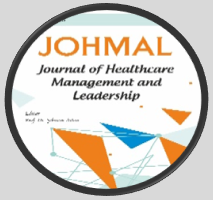 JOURNAL OF HEALTHCARE MANAGEMENT AND LEADERSHIP (JOHMAL)****SAĞLIK YÖNETİMİ VE LİDERLİK DERGİSİJOURNAL OF HEALTHCARE MANAGEMENT AND LEADERSHIP (JOHMAL)****SAĞLIK YÖNETİMİ VE LİDERLİK DERGİSİJOURNAL OF HEALTHCARE MANAGEMENT AND LEADERSHIP (JOHMAL)****SAĞLIK YÖNETİMİ VE LİDERLİK DERGİSİE-ISSN:  2667-5838 https://dergipark.org.tr/tr/pub/johmal https://dergipark.org.tr/tr/pub/johmalPaper Type: Research Paper, Makale Türü: Araştırma MakalesiPaper Type: Research Paper, Makale Türü: Araştırma Makalesi Sayı:1, Nisan 2023  Issue:1, April 2023  Issue:1, April 2023  Received Date / Geliş Tarihi:  03/09/2022                    Accepted Date / Kabul Tarihi: 05/10/2022  Received Date / Geliş Tarihi:  03/09/2022                    Accepted Date / Kabul Tarihi: 05/10/2022INVESTIGATION OF LEADERSHIP MODELS IN HEALTH INSTITUTIONS*INVESTIGATION OF LEADERSHIP MODELS IN HEALTH INSTITUTIONS*INVESTIGATION OF LEADERSHIP MODELS IN HEALTH INSTITUTIONS*INVESTIGATION OF LEADERSHIP MODELS IN HEALTH INSTITUTIONS*INVESTIGATION OF LEADERSHIP MODELS IN HEALTH INSTITUTIONS*Atıf/ to Cite (APA): Yücel, Ş. (2022).   Investigation of Leadership Models in Health Institutions, Journal of Healthcare Management and Leadership (JOHMAL), (1), 1-19.DOI:  https://doi.org/10.35345/johmal.Atıf/ to Cite (APA): Yücel, Ş. (2022).   Investigation of Leadership Models in Health Institutions, Journal of Healthcare Management and Leadership (JOHMAL), (1), 1-19.DOI:  https://doi.org/10.35345/johmal.Atıf/ to Cite (APA): Yücel, Ş. (2022).   Investigation of Leadership Models in Health Institutions, Journal of Healthcare Management and Leadership (JOHMAL), (1), 1-19.DOI:  https://doi.org/10.35345/johmal.Atıf/ to Cite (APA): Yücel, Ş. (2022).   Investigation of Leadership Models in Health Institutions, Journal of Healthcare Management and Leadership (JOHMAL), (1), 1-19.DOI:  https://doi.org/10.35345/johmal.Şebnem YÜCEL**Abstract Type Size10-point font size – Times News RomanText Type Size11-point font size – Times News RomanLine SpacingFixed- 1.15 pt, (for the entire article, including tables and figures)ParagraphIndentation- Special 1 cm(Indention will not be given to the first paragraph after the titles)(Indentation setting for the paragraph is illustrated at the bottom of the page)SpaceBefore 6 nk–After 0nk (table content 0 nk)Heading 1Uppercase- Bold (e.g., 1. INTRODUCTION) 12-point font sizeHeading 2Initial Letters Capital- Bold (e.g., 2.1. Theoretical Framework) 12-point font size Heading 3 and the othersInitial Letters Capital- Bold- Italic (Örnek: 2.1.1 Theoretical Framework) 12-point font size Tables and FiguresTable and Figure Title should be above the table / figure and in the following format.REFERENCESParagraph – Hanging 1 cm Individual with High Success MotivationIndividual with Weak Success MotivationAims to learn.Pretends to be learning.Sets goals with medium difficulty.Their purpose is either very difficult or very easy.Thinks enough for the job.Possess the thought that being not enough for the job.Attributes their efforts.Attributes external factors. Tries to overcome the difficulties faced.Gets daunted in a problem faced. 